Oakham Town Council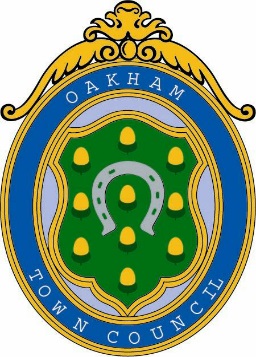 Rol House, Long Row, Oakham, Rutland, LE15 6NL  01572 723627         enquiries@oakhamtowncouncil.gov.ukwww.oakhamtowncouncil.gov.ukTO:  All members of the Town CouncilIn accordance with the requirements of the Local government Act 1972, you are hereby summoned to attend a meeting of Oakham Town Council on Wednesday 08 December 2021 at 6.30 p.m.  The meeting will be held at the offices of the Town Council, Rol House, Long Row, Oakham, LE15 6LNKaren BellKaren BellLocum Clerk to the Council01 December 2021	NOTICE OF MEETINGPublic Notice of the meeting has been given in accordance with schedule 12, Para 10(2) of the Local Government Act 1972. The Meeting is open to the press and public. Members of the public attending this meeting are advised that it may be filmed and recorded.AGENDA APOLOGIES AND REASONS FOR ABSENCE:  To receive and approve apologies for absences DECLARATION OF MEMBERS’ INTERESTS AND APPLICATIONS FOR DISPENSATION:  Reminder to Members to disclose either a Pecuniary Interest or Other Interest in any item on the agenda.  The clerk cannot advise members on this. Members are personally responsible for declaring an interest. Members are respectfully advised to read the Code of Conduct for more information. Councillors are also responsible for ensuring that their Registers of Interests are up to date (within 28 days of any changes)DEPUTATIONS FROM MEMBERS OF THE PUBLIC:  An opportunity for members of the public to speak in accordance with Standing Orders 1 (d)- 1(i)COUNCILLOR VACANCY: To receive informationFULL COUNCIL       5.1		Minutes:  To confirm the accuracy of the minutes from the meetings held on 		10 November 2021 and 24 November 2021			Attached      5.2	To receive an update on any matters arising not included elsewhere on the 		agenda6.   FINANCE COMMITTEE      6.1	Minutes:  The minutes from the meetings held on 10 November 2021 and 		30 November 2021 are to be received and noted.  Questions can be asked 		of the Committee Chairman					Attached  6.2	2022-2023 Budget:  To consider the recommendation from the Finance 		Committee that the expenditure budget for 2022-2023 be set at £276,820			which 	requires a precept of £228,000.				Attached      6.3	Financial Policies & Procedures:  To consider the recommendation of 		the Finance Committee that the following be considered for adoption       		6.3.1	Risk Management Strategy				Attached		6.3.2	Investment Policy & Strategy 				Attached		6.3.3	Review of Earmarked Reserves				Attached7.   RECREATION AND PLANNING COMMITTEE:       7.1  Minutes:  The minutes from the meeting held  on 24 November 2021 are to be              Received and noted.  Questions can be asked of the Committee Chairman											Attached      7.2  Planning Applications:  The following are to be considered	  2021/1362/CAT	(T1) 1 No. Ash leaf Maple to be felled to ground level as it is 					too close the property at 79 Station road, Oakham, LE15 6QT	  2021/1375/FUL	Proposed rear single storey extension to dwelling at 121 					Brooke road, Oakham, LE15 6HQ	  2021/1380/FUL	Increase head of central door and replace with new door.  					Inset steps internally only to access principle entrance level at 				1 – 2 Church Passage, Oakham, LE15 6DR     7.3  Street Furniture Application – Notice of intention by RCC to grant 	  permission under S.115E Highways Act 1980 to Rutland Refill, 1 Westgate, 	  Oakham to place 	tables and chairs on the highway known as Westgate at 	  the following times Monday, Wednesday, Friday and Saturday (inclusive) 	  09.30 to 17.00 and 09.30  to 20.00 on Tuesday and Thursday for the purpose 	  of a pavement café.  To 	consider      7.4  Oakham & Barleythorpe Neighbourhood Plan:  To consider recommended 	   modifications				Information Previously Circulated8.   STAFFING COMMITTEE:  The minutes from the meeting held on 17 November       2021 are to be received and noted.  Questions can be asked of the Committee        Chairman									Attached9.   	COUNCILLOR’S QUESTIONS 	 To answer questions previously notified to the Clerk under Standing Order 9 10. CLERK’S REPORT:  To receive information  11.  CHAIRMAN’S REPORT:  To receive information12. WORKING GROUPS AND OUTSIDE BODIES      12.1	To receive and consider reports from members, working groups and 			outside bodies, including the following		12.1.1		Welcome Back fund (Item requested by Cllr. Burton)12.2	To consider OTC Representation in respect of the following		12.2.1		Oakham Skatepark Working Group		12.2.2		Victoria Hall Trustee12.3	To confirm role of councillors when representing OTC 13. TO CONSIDER CORRESPONDENCE RECEIVED       13.1	Use of Cutts Close by Cottesmore Hunt on Boxing Day (27 December 		2021): To receive information and to consider      13.2	Public Footpath E204 (Park Lane / Huntsmans Drive):  To consider 		correspondence from RCC regarding the retainment of street lighting 		column that is not part of RCC Highways Lighting Inventory	14. FINANCIAL ISSUES   14.1	Payments for Approval						To follow  14.2	Bank Reconciliation as at 30 November 2021  			To follow  14.3	Oakham Hopper:  To consider proposal from RCC for OTC to subsidise 		the service 								Attached  14.4	Melton Building Society Account:  To consider initial investment amount  14.5	Land and Building Asset Up to Date Valuation for Insurance Purposes:  To 		receive information and to consider  14.6	CIL Funding:  To receive information regarding fund expenditure	15.  VOLUNTEERS POLICY:  To consider					Attached16.  2021 CHRISTMAS LIGHTING:  To receive information17.  THE PARTY IN THE PARK CELEBRATIONS – JULY 2022: To consider Report        No 12/2021 – 01								Attached18.  CUTTS CLOSE SHELTER IMPROVEMENTS:  To consider Report No 12/2021 –        02										Attached19.  MATTERS FOR FUTURE DISCUSSION:  To receive information20. MATTERS FOR CONSIDERATION IN PRIVATE:  To resolve that the press and       public be excluded from the  meeting during consideration of the following items on       the grounds that they relate to individuals and the financial affairs of particular       persons. This information is classed as exempt under paragraphs 1, 2 and 3 of       Schedule 12A to Section 100A of the Local Government Act 1972 (as revised by The       Local Government (Access to Information) (Variation) Order 2006).      20.1	Appointment of Town Clerk:  To approve Contract of Employment      20.2	Salary Scale for Deputy Clerk:  To consider      20.3	Review of the following Leases					Attached			20.2.1	Bowls Club			20.2.2Tennis Club21. DATE AND TIME OF NEXT MEETING:  12 January 2022 @ 6.30 p.m. NOTES:a) 	The meeting is open to the press & public. b) 	The Town Council allows a short period of time at meetings of the Full Council 	when residents can put questions to the council. At other times, the public are not 	able to take part in the proceedings except at the discretion of the Chairman who 	may at a convenient time in the transaction of business adjourn the meeting and 	suspend standing orders to allow any member of the public to address the meeting 	and ask questions requiring answers of a factual nature c) 	Mobile phones are to be switched to silent during the meeting